BBiosecurity and Agriculture Management (Repeal and Consequential Provisions) Act 2007Portfolio:Minister for Agriculture and FoodAgency:Department of Primary Industries and Regional DevelopmentBiosecurity and Agriculture Management (Repeal and Consequential Provisions) Act 20072007/02412 Oct 2007s. 1 & 2: 12 Oct 2007;Pt. 1 (other than s. 1 & 2), Pt. 2 Div. 1 & 2 & s. 85(4): 24 Oct 2007 (see s. 2(1) and Gazette 23 Oct 2007 p. 5645);Pt. 2 Div. 9: 21 Feb 2009 (see s. 2(1) and Gazette 20 Feb 2009 p. 353);Pt. 2 Div. 11 & 14: 14 Aug 2010 (see s. 2(1), (4) & (5) and Gazette 13 Aug 2010 p. 4021 & Notices published in Gazette 13 Aug 2010 p. 4028);s. 32, 33, 37, 38 & 92 deleted 11 Dec 2010 (see 2010/046 and Gazette 10 Dec 2010 p. 6261);Pt. 2 Div. 7: 18 Dec 2010 (see s. 2(1) and Gazette 17 Dec 2010 p. 6349);s. 27 & Pt. 2 Div. 6 Subdiv. 2: 23 Nov 2011 (see s. 2 and Gazette 22 Nov 2011 p. 4843);Pt. 2 Div. 4‑5, s. 28, 29 & 30A, Pt. 2 Div. 8, 10, 12‑13 & 15‑17, s. 84, 86‑88, 90‑91 & 93‑95: 1 May 2013 (see s. 2(2), (4) & (5) and Gazette 5 Feb 2013 p. 823);s. 78 and 85(1)‑(3) will not come into operation because the Act it purports to amend was repealed by 2007/024 s. 53;s. 83 will not come into operation because the Act it purports to amend expired (see expiry proclamation in Gazette 21 Oct 2016 p. 4781);Pt. 2 Div. 3: 29 Dec 2018 (see s. 2 and Gazette 28 Dec 2018 p. 4879);Pt. 2 Div. 18 & s. 89: to be proclaimed (see s. 2)Agriculture and Related Resources Protection Amendment Act 2010 Pt. 32010/04628 Oct 201011 Dec 2010 (see s. 2(b) and Gazette 10 Dec 2010 p. 6261)Acts Amendment (Fair Trading) Act 2010 s. 1922010/0588 Dec 20101 Jan 2011 (see s. 2(c) and Gazette 24 Dec 2010 p. 6805)Aquatic Resources Management Act 2016 s. 3632016/05329 Nov 2016To be proclaimed (see s. 2(b))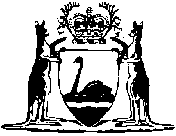 